Промежуточная аттестация по математике  за 2021/2022 учебный год  11 класс (профильный уровень)Демонстрационная версия1. Найдите корень уравнения 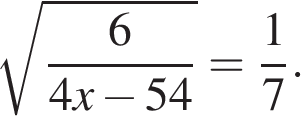 2. Фабрика выпускает сумки. В среднем 11 сумок из 160 имеют скрытые дефекты. Найдите вероятность того, что купленная сумка окажется без дефектов. Результат округлите до сотых.3. Найдите периметр прямоугольника, если его площадь равна 18, а отношение соседних сторон равно 1:2.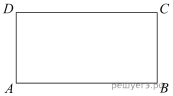 4. Найдите  если 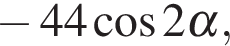 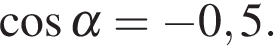 5. Если каждое ребро куба увеличить на 1, то его объем увеличится на 19. Найдите ребро куба.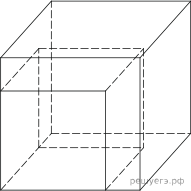 6.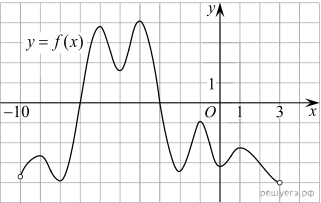 На рисунке изображён график дифференцируемой функции  определённой на интервале (−10; 3). Найдите количество решений уравнения  на отрезке [−7,5; −2,5].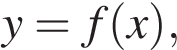 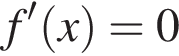 7. Груз массой 0,02 кг колеблется на пружине. Его скорость v меняется по закону  где t — время с момента начала колебаний, T = 16 с — период колебаний,  м/с. Кинетическая энергия E (в джоулях) груза вычисляется по формуле  где m — масса груза в килограммах, v — скорость груза в м/с. Найдите кинетическую энергию груза через 6 секунд после начала колебаний. Ответ дайте в джоулях.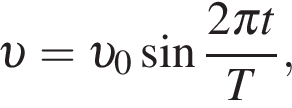 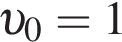 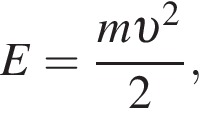 8. Имеется два сосуда. Первый содержит 100 кг, а второй — 20 кг раствора кислоты различной концентрации. Если эти растворы смешать, то получится раствор, содержащий 72% кислоты. Если же смешать равные массы этих растворов, то получится раствор, содержащий 78% кислоты. Сколько килограммов кислоты содержится в первом сосуде?9.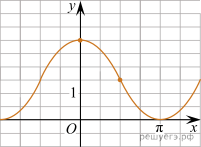 На рисунке изображён график функции . Найдите a.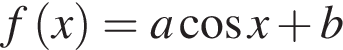 10. Платежный терминал в течение рабочего дня может выйти из строя. Вероятность этого события 0,04. В торговом центре независимо друг от друга работают два таких платёжных терминала. Найдите вероятность того, что хотя бы один из них в течение рабочего дня будет исправен.11. Найдите точку максимума функции 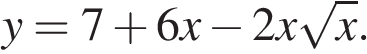 12. а) Решите уравнение 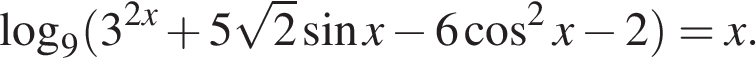 б) Найдите решения уравнения из отрезка 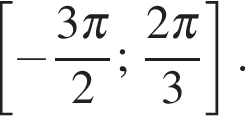 13. Боковое ребро правильной треугольной пирамиды SABC равно 10, а косинус угла ASB при вершине боковой грани равен   Точка M — середина ребра SC.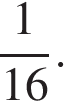 а) Докажите, что 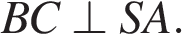 б) Найдите косинус угла между прямыми BM и SA.14. Решите неравенство 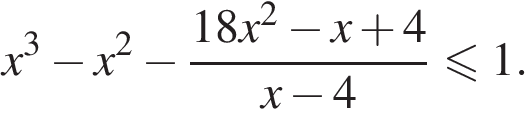 15. Наш добрый герой В. взял в банке кредит в размере 20 192 020 рублей по очень знакомой схеме:— в конце очередного месяца пользования кредитом банк начисляет проценты за пользование заемными средствами по специальной ставке данного варианта 2,96%;— в этот же день клиент выплачивает часть долга и сумму начисленных процентов;— после выплаты долг должен быть на одну и ту же величину меньше долга на конец предыдущего месяца.Но дальше все пошло не по сценарию. Вкладчик решил каждый месяц, начиная с первого, платить банку сверх прочего дополнительную сумму на погашение долга, при этом долг по‐прежнему ежемесячно уменьшался на одну и ту же величину (бóльшую, чем планировалось изначально) до полного погашения. В итоге срок кредита сократился на 52%. На какое наименьшее число процентов могла уменьшиться при этом переплата банку?16. Отрезки AK, BL, CN — высоты остроугольного треугольника АВС. Точки Р и Q — проекции точки N на стороны АС и ВС соответственно.а) Докажите, что прямые PQ и KL параллельны.б) Найдите площадь четырехугольника PQKL, если известно, что CN = 12, AC = 13, BC = 15.17. Найдите все значения параметра а, при каждом из которых неравенство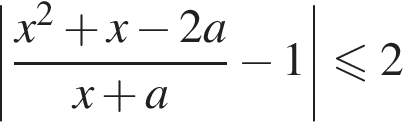 не имеет решений на интервале (1; 2).18. Конечная возрастающая последовательность  состоит из  натуральных чисел, причём при всех натуральных  выполнено равенство 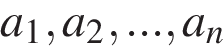 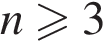 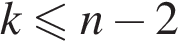 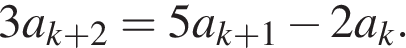 а) Приведите пример такой последовательности при n = 4.б) Может ли в такой последовательности при некотором  выполняться равенство 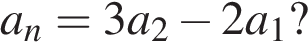 в) Какое наименьшее значение может принимать a1, если an = 667?Спецификация итоговой работы.Обозначение уровня сложности задания: Б — базовый, П — повышенный, В — высокий.

Перевод баллов в оценку:0 – 4 – оценка «2»5 – 8 – оценка «3»9 – 11 – оценка «4»12 – 31 – оценка «5»
Заданий базового уровня сложности 6, повышенного — 10, высокого — 2.
Работа рассчитана на 120 минут.Проверяемые элементы содержания и виды деятельностиУровень сложности заданияМаксимальный балл за выполнение заданияЗадание 1. Уметь решать уравнения и неравенстваБ1Задание 2. Уметь строить и исследовать простейшие математические моделиБ1Задание 3. Уметь выполнять действия с геометрическими фигурами, координатами и векторамиБ1Задание 4. Уметь выполнять вычисления и преобразованияБ1Задание 5. Уметь выполнять действия с геометрическими фигурами, координатами и векторамиБ1Задание 6. Уметь выполнять действия с функциямиБ1Задание 7. Уметь использовать приобретённые знания и умения в практической деятельности и повседневной жизниП1Задание 8. Уметь строить и исследовать простейшие математические моделиП1Задание 9. Уметь выполнять действия с функциямиП1Задание 10. Уметь использовать приобретённые знания и умения в практической деятельности и повседневной жизниП1Задание 11. Уметь выполнять действия с функциямиП1Задание 12. Уметь решать уравнения и неравенстваП2Задание 13. Уметь выполнять действия с геометрическими фигурами, координатами и векторамиП3Задание 14. Уметь решать уравнения и неравенстваП2Задание 15. Уметь использовать приобретённые знания и умения в практической деятельности и повседневной жизниП2Задание 16. Уметь выполнять действия с геометрическими фигурами, координатами и векторамиП3Задание 17. Уметь решать уравнения и неравенстваВ4Задание 18. Уметь строить и исследовать простейшие математические моделиВ4